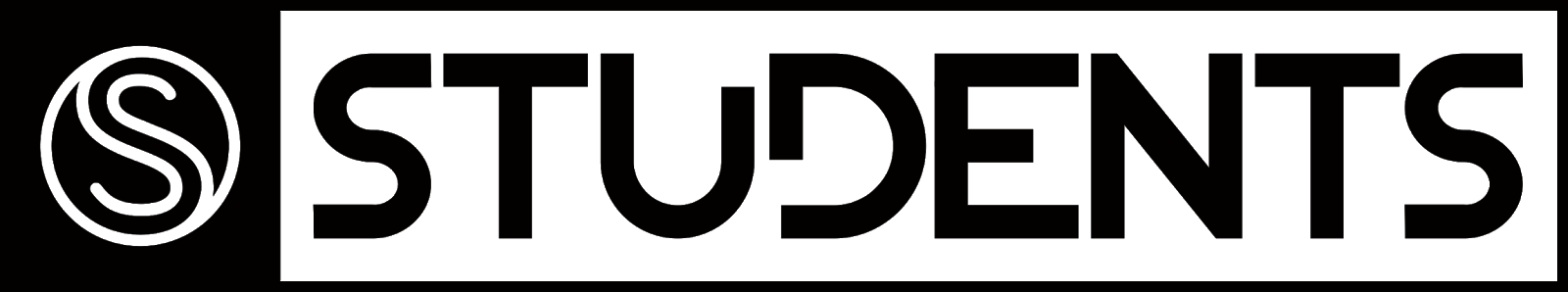 CAMP FAQSWhen and where is camp taking place?    Stevens Creek Students Camp happens at The Legacy Retreat Center (1803 Wilson Bridge Road, Homer, GA) from July 5th - July 9th 2021.How much does it cost?        The cost of camp is $249 per person. That includes transportation and all meals. To secure your spot, please pay your $50 deposit upon registration. Payment in full is due by Saturday, June 20th. Can you accommodate students with special needs?    All special needs students need to be assessed on a case-by-case basis. Please contact the church office to speak with our student ministry department.What are the accommodations like?    Students will be staying in dorm-style cabins, with approximately 10 beds and 2 showers in each cabin.Can I send a care package?    Yes, but remember that camp is only 4 days so allow plenty of time for the package to arrive, and please limit it to one package during the week.Can my students stay with their friends?    During registration, you may request a roommate but cabins will be assigned based on small groups for the best fit of all our students.Who will be staying with my student?    Each cabin will have at least one student ministry volunteer. All of our volunteers are screened and must pass a background check.What should I pack for my student to wear?    Pack for summer in Georgia. The camp is in a wooded area and chances are it will be very hot. Remember, this is a church camp. Shorts must be at least fingertip length and tube tops, cutoffs, and spaghetti straps will not be allowed. There is a pool and a lake, so girls should bring a one piece, full-coverage swimsuit, and boys need swim trunks with a 7-inch inseam. (We will send out a FULL packing list closer to departure)What about medications?    We will collect all prescription medicines at check-in and they will be administered by a registered nurse on-site.Are you able to accommodate students with food allergies?    We are most likely able to help meet dietary requirements. Simply let us know in advance when you register your student up for camp.Does my student need spending money?    Everything is included at camp! There will be a snack stand for extra snacks during the day, but your student will need no more than $3-$5 per day for snacks. Are mobile devices allowed?    The camp is about disconnecting from every day to connect with God. Cell phones will be limited to evening phone calls at home and other times as necessary.How do I get in touch with my child?     Emergency numbers and much more information will be sent home with parents after registration and at check-in.For more questions, contact the Stevens Creek Church Student Ministry Department at 706-863-7002 or Students@StevensCreekChurch.com.